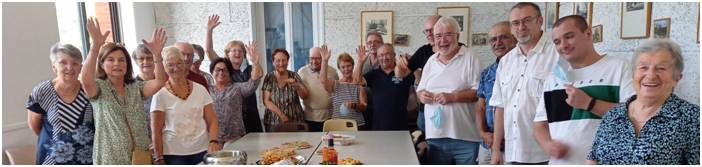 LUTTE CONTRE LA FRACTURE NUMERIQUERENTREE AU CLUB INFORMATIQUE DE GALEMBRUN-LAUNACLUNDI 11 SEPTEMBRE 2023On repart dans la joie et la bonne humeur !!LE MATIN : CCAS	AIDES DIVERSES A LA PERSONNE   (GRATUIT)AIDES PAR PETITS GROUPES ou INDIVIDUELLESLundi, mercredi, vendredi de 9h à 12 h : LAURENT BARUTEL : laurent.barutel82@gmail.com06.26.36.56.44 pour RDVMessagerie, administratif, etc… L’APRES-MIDI : CLUB	(10€ pour l’année)LUNDI , MERCREDI , VENDREDI  : 17h-19h MICHEL BOUFFARD 06 88 30 79 72 michel.bouffard31@gmail.comorganisation disque dur, nettoyage, mises à jour, restauration, gmail …WORD, Publisher, Powerpoint…MARDI : 15h-17h et 17h-19hCHRISTIAN GOACOLOU 06.80.03.96.04 goacolou.christian@orange.fr15h - 17h : Généalogie17h-19h : Excel, mobiles, internet à la maison, modification des matériels, virus etc…JEUDI  17h-19hCHRISTIAN RATSIMBA (à partir du 9 novembre 2023)15h-17h : photos et vidéos, Visio conférence etc…17h-19h : réinstaller, applications, nettoyage, ajout matériel (dur ssd etc…)ratsimba.os@gmail.comNous cherchons à aider ceux qui ont des difficultés avec l’informatique : ordinateur, tablette, téléphone.A bientôt !!Michel Bouffard coordonnateur de l’action lutte contre la fracture numérique des séniors